УКРАЇНАЧЕРНІВЕЦЬКА ОБЛАСНА ДЕРЖАВНА АДМІНІСТРАЦІЯЧЕРНІВЕЦЬКА ОБЛАСНА ВІЙСЬКОВА АДМІНІСТРАЦІЯДЕПАРТАМЕНТ ОСВІТИ І НАУКИвул. М. Грушевського, 1, м. Чернівці, 58002, тел. (0372) 55-29-66, факс 57-32-84,Е-mail: doncv@ukr.net   Код ЄДРПОУ 3930133705.04.2023 № 01-34/781                       На № ____________від _____________Керівникам органів управління у сфері освіти територіальних громадКерівникам закладів освіти обласного підпорядкуванняКерівникам закладів професійної (професійно-технічної), фахової передвищої та вищої освітиВідповідно до листа Міністерства молоді та спорту України від 28.03.2023        № 2450/3.2. Департамент освіти і науки обласної державної адміністрації (обласної військової адміністрації) інформує, що відповідно до Угоди між Урядом України та Урядом Литовської Республіки про Раду обмінів молоддю України та Литви, затвердженої постановою Кабінету Міністрів України від 09 грудня 2015 року № 1016, Міністерством молоді та спорту України здійснюються обміни молоддю України та Литви.Мета обмінів молоддю - активізація співробітництва між українською та литовською молоддю задля розбудови дружніх взаємин між народами цих країн.20 березня 2023 року Мінмолодьспортом оголошено прийом заявок на участь у конкурсі на реалізацію проектів у рамках здійснення обмінів молоддю України та Литви у 2023 році, що триватиме до 20 квітня 2023 року.Деталі за покликанням: https://mms.gov.ua/events/oholosheno-pryiom-zaiavok-na-uchast-u-konkursi-na-realizatsiiu-proiektiv-u-ramkakh-zdiisnennia-obminiv-moloddiu-ukrainy-ta-lytvy-u-2023-rotsiЗ метою залучення до обмінів молоддю більшої кількості учасників просимо поінформувати заклади освіти про можливість участі у зазначеному конкурсі (інфографіка додається).Додаток: на 1 арк.Заступник директора Департаменту – начальник у правління освіти, наукита цифрової трансформації                                                      Оксана ГРИНЮКЮлія Дячук, 55 18 16Олена Раца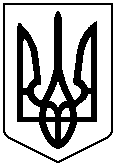 